Akcja „Ratujemy zwierzaki”W dniach 7- 21 października 2021r. szkolny wolontariat uczestniczył w zbiórce karmy dla zwierząt. Akcja  przerosła nasze oczekiwania! Skorzystało na niej bardzo wiele zwierząt znajdujących się w potrzebie. Dzięki akcji zima będzie spokojna w Fundacji Kotomysz.Wszystkim wolontariuszom  i ich rodzicom serdecznie dziękujemy za pomoc i wsparcie.Opiekunowie Wolontariatu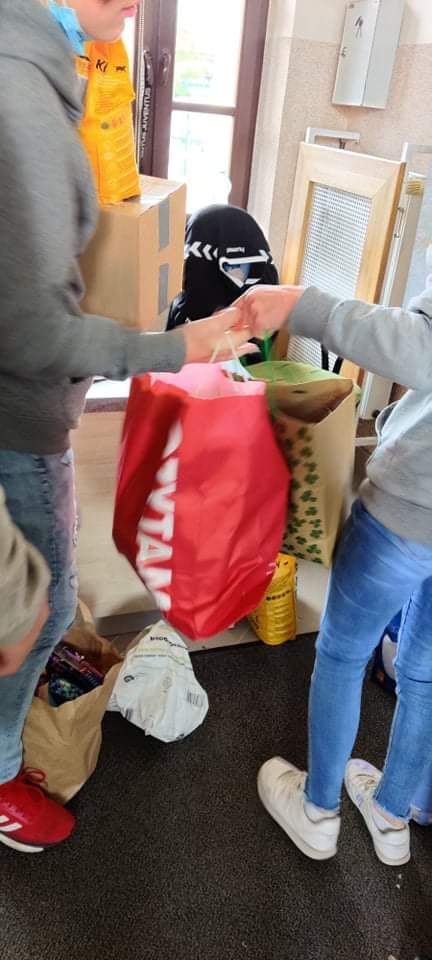 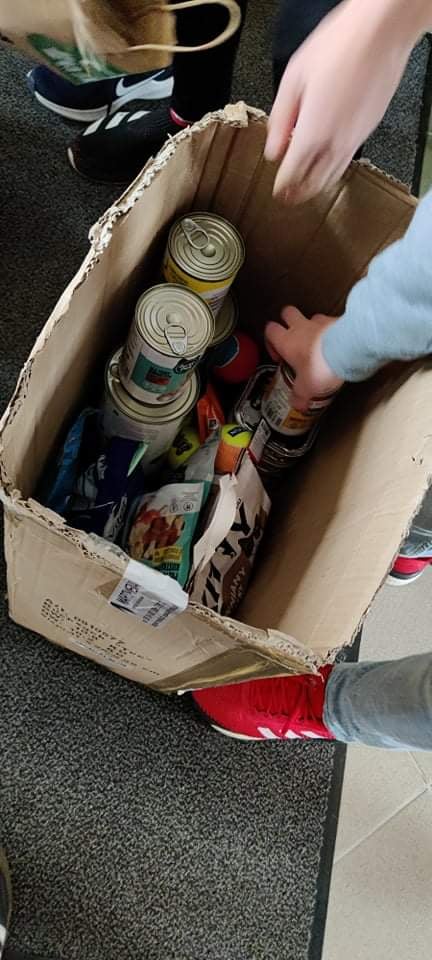 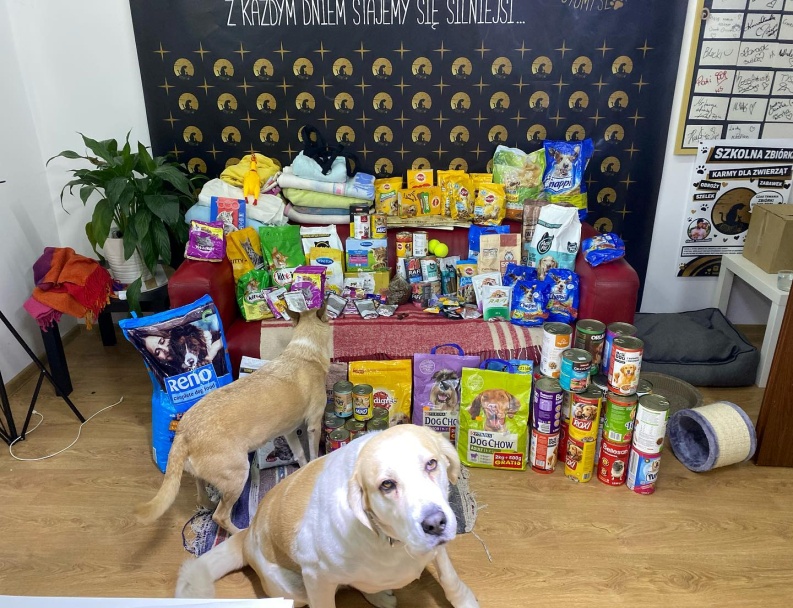 